MathsEnglishReadingTopic/ScienceWeekly Focus: Year 3: Year 4: (please watch the videos and complete the worksheets)Weekly Focus: Journey – by Aaron Becker Link to the story: https://www.youtube.com/watch?v=kWqhNpjvcSs​Text/s:Operation GadgetmanTopic Unit: The Stone AgeScience Unit: States of MatterMonday:Year 3 :Multiply 2 digits by 1 digit activity https://vimeo.com/486331580Activity – no sheetYear 4 : Written methodshttps://vimeo.com/491687378https://assets.whiterosemaths.com/fixed/res/2019/12/Y4-Spring-Block-1-WO5-Written-methods-2019.pdfMonday:How would the girl pick up the crayons? (e.g. excitedly, enthusiastically) 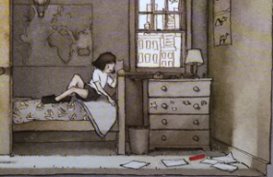 Think of prepositions to describe the girl drawing the door (e.g. up, over, down)Write a sentence using prepositions about the girl drawing the door. 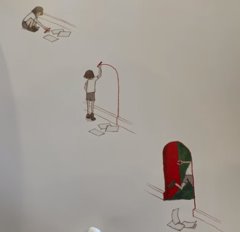 Monday:Guided Reading:Operation GadgetmanMonday:Join us on Ned’s mindset workshophttps://us06web.zoom.us/j/89851526636?pwd=dU1tL043STBZU0tsM1Q5RXRHLzBEUT09Tuesday:Year 3: multiply 2-digits by 1-digit (1) https://vimeo.com/486513593https://assets.whiterosemaths.com/fixed/res/2019/11/Y3-Spring-Block-1-WO3-Multiply-2-digits-by-1-digit-1-2019.pdfYear 4: multiply 2-digits by 1-digit (1) https://vimeo.com/492101238https://assets.whiterosemaths.com/fixed/res/2019/11/Y3-Spring-Block-1-WO3-Multiply-2-digits-by-1-digit-1-2019.pdfTuesday:Think of a metaphor to describe the lights in the forest. E.g. A glittering dream of fairy lightsCreate a simile to describe the light on the forest floor.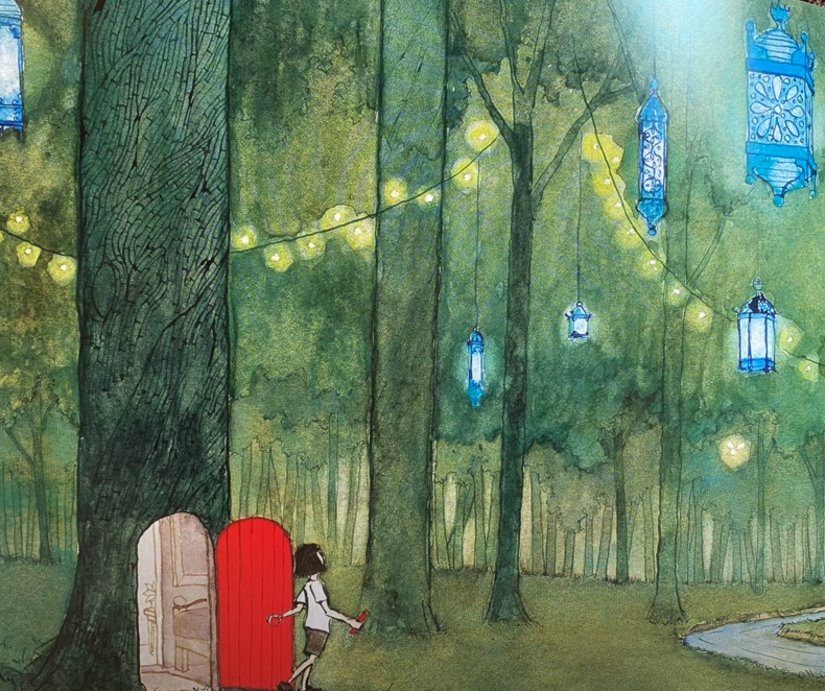 E.g.like sprinkles on a cupcakeListen to the music and imagine you're stepping happily through the forest. https://www.youtube.com/watch?v=E0t7-oZow1oThink of some positive words for your movement. E.g. floating, looping, dancing, twirling Think of a simile to describe how the girl moves through the forest. E.g. like a dancer floatingTuesday:Guided Reading: Operation GadgetmanTuesday:PE: Joe WicksChoose a video and complete the workouthttps://www.youtube.com/playlist?list=PLyCLoPd4VxBuS4UeyHMccVAjpWaNbGomtWednesday:Practise your times tablesPlay on Times Table Rock Stars for 30 minutesMake yourself a poster with the times tables you are finding the most challenging to help you remember themWednesday:Watch the video of our story again to remind you of the plot. https://www.youtube.com/watch?v=kWqhNpjvcSs​Can you draw another mode of transport that the girl could have drawn on her journey?Wednesday:Reading for pleasure: read your book for 20 minutesWednesday:Spend afternoon doing something you really enjoy doing – let us know what you choose!Thursday:Year 3: multiply 2-digits by 1-digit (with Exchange) https://vimeo.com/489849543 Activity – No sheetYear 4: multiply 2-digits by 1-digit https://vimeo.com/492463370https://assets.whiterosemaths.com/fixed/res/2019/11/Y4-Spring-Block-1-WO6-Multiply-2-digits-by-1-digit-2019.pdfThursday:Think of a time adverbial for when the girl arrived at the river. E.g. before long, presently, after a short whileThink of synonyms for the river e.g. brook, stream.Create a sentence using these features.Think of ways to describe the girl stopping to think.E.g she paused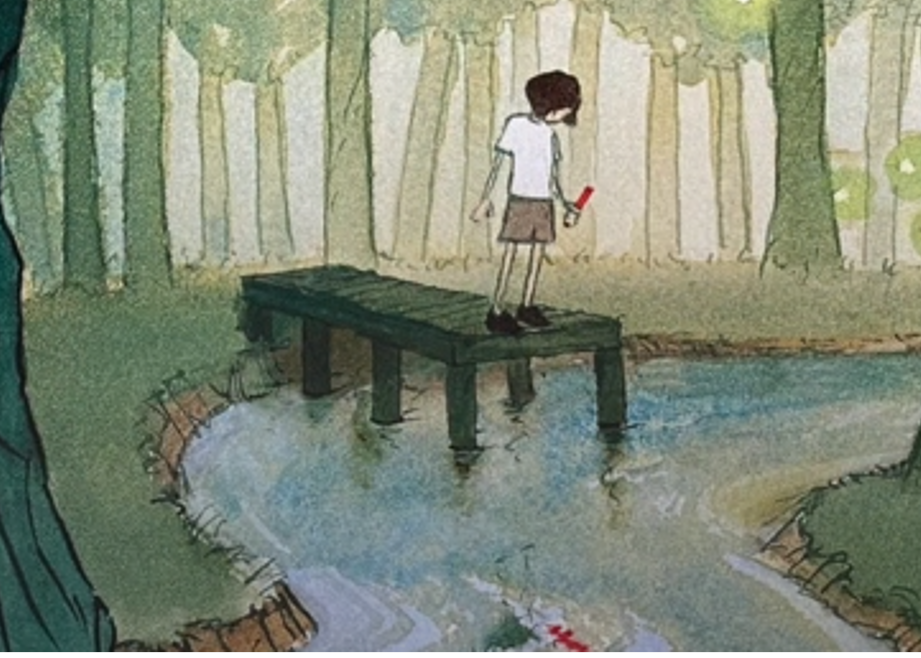 Thursday:Guided Reading: Operation GadgetmanThursday: Science:MeltingPut some chocolate in a container over some hot water. Time how long it takes for the chocolate to melt. Try putting more chocolate and less chocolate in. Make a prediction – do you think the chocolate will melt faster, slower or the same?Record your results.Were there any factors that may have affected the results? What were they?Friday: Year 3: multiply 2-digits by 1-digit (2)https://vimeo.com/489850121https://assets.whiterosemaths.com/fixed/res/2019/11/Y3-Spring-Block-1-WO4-Multiply-2-digits-by-1-digit-2-2019.pdfYear 4: multiply 3-digits by 1-digit https://vimeo.com/492456871https://assets.whiterosemaths.com/fixed/res/2019/11/Y4-Spring-Block-1-WO7-Multipl-3-digits-by-1-digit-2019.pdfFriday: https://www.youtube.com/watch?v=kWqhNpjvcSs​ (1m 05s – 1m 22s)Watch the video as the girl arrives at the castles. Use personification (give the castles the features of a person) to describe how the castles appear. E.g The castles sprung out of the water.Describe the castles using a simile. What do you think the guards might say to the girl? 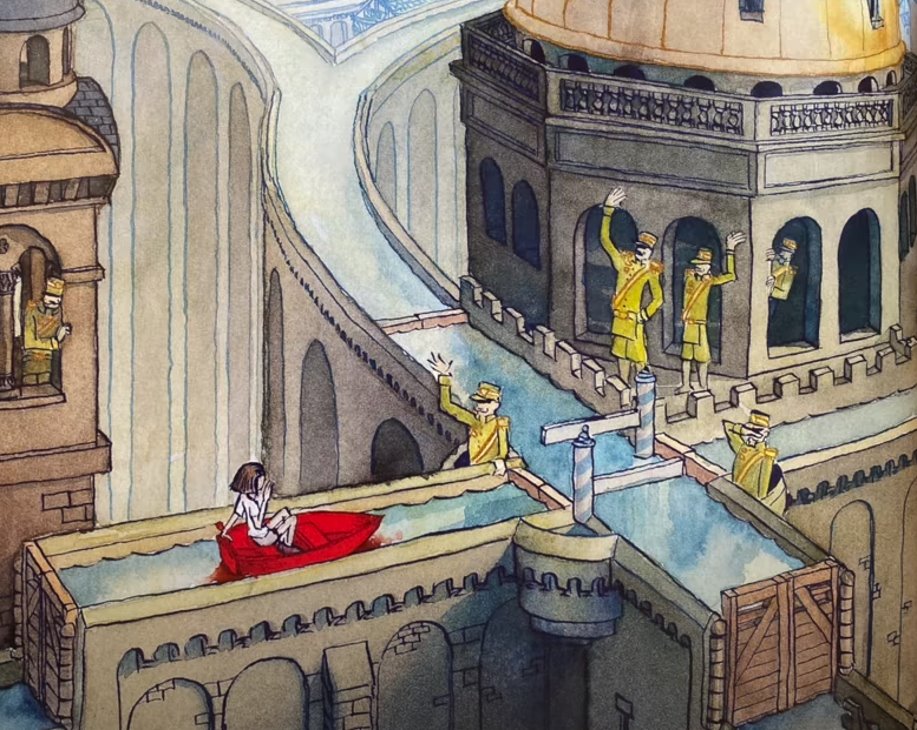 Friday: Reading comprehension (see class page on website)Friday: PSHE:Watch newsround and complete quiz. https://www.bbc.co.uk/newsround/news/watch_newsround